申请表：2022-2023年度领先品牌奖请您于2023年8月21日前，完整填写此表格后，以附件形式将本申请表和贵公司LOGO矢量文件发送至daisy.sun@informa.com 感谢您的参与，扫码关注奖项动态！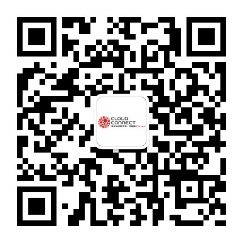 参选范围：云计算解决方案（软硬件）提供商、云服务提供商云数据中心、云存储服务的方案、软件、服务器等提供商云计算运营商、云计算应用提供商、云安全服务提供商、云平台服务商参选范围：云计算解决方案（软硬件）提供商、云服务提供商云数据中心、云存储服务的方案、软件、服务器等提供商云计算运营商、云计算应用提供商、云安全服务提供商、云平台服务商参选要求及标准：1.公司成立三年及以上，且对中国云计算发展有一定贡献；2.其云计算产品或服务应拥有一定的市场占有率或用户规模；3.在国内外有较大影响力和知名度；4.注重技术及产品创新，并具有一定的美誉度。参选要求及标准：1.公司成立三年及以上，且对中国云计算发展有一定贡献；2.其云计算产品或服务应拥有一定的市场占有率或用户规模；3.在国内外有较大影响力和知名度；4.注重技术及产品创新，并具有一定的美誉度。申报主体（企业）：(请提供中英文，公司名在投递后将不得更改，奖项宣传和奖杯印制都将以此为准)申报主体（企业）：(请提供中英文，公司名在投递后将不得更改，奖项宣传和奖杯印制都将以此为准)公司LOGO 请将矢量格式LOGO文件以附件形式随本申请表发至指定邮箱公司LOGO 请将矢量格式LOGO文件以附件形式随本申请表发至指定邮箱国家： 国家： 公司地址：成立时间（以营业执照时间为准）：联系人姓名：联系人职位：联系人电话：联系人手机：联系人邮箱：联系人邮箱：被推荐（自荐）主要理由（100字以内，包括但不限于公司影响力，公司创新发展，公司社会责任与贡献）： （重要的宣传依据，请提供中英文版本）被推荐（自荐）主要理由（100字以内，包括但不限于公司影响力，公司创新发展，公司社会责任与贡献）： （重要的宣传依据，请提供中英文版本）公司介绍（300字以内，说明公司背景、主要业务等基本信息）：公司介绍（300字以内，说明公司背景、主要业务等基本信息）：本次参选标语/Slogan（20字以内，用于官方宣传材料或视频制作）：本次参选标语/Slogan（20字以内，用于官方宣传材料或视频制作）：公司营业执照（请添加营业执照扫描件）公司营业执照（请添加营业执照扫描件）